BURSA ULUDAĞ ÜNİVERSİTESİ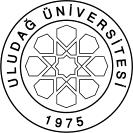 FEN BİLİMLERİ ENSTİTÜSÜ2020-2021  EĞİTİM-ÖĞRETİM YILI GÜZ YARIYILI BÜTÜNLEME SINAV PROGRAMI ÇİZELGESİAnabilim Dalı Başkanı (Unvan, Ad Soyad, Tarih, İmza)Enstitü Müdürü (Unvan, Ad Soyad, Tarih, İmza)                                                         Prof. Dr. Dilek KUT                                                                                                       Prof. Dr. H. Aksel EREN                                                                01.02.2021                                                                                                                           01.02.2021Programı	:   Yüksek LisansTezsiz Yüksek LisansDoktoraAnabilim Dalı   / Bilim Dalı	:Tekstil Mühendisliği/Tekstil MühendisliğiDersin KoduDersin AdıDersinDersinDersinDersinDersinÖğretim Üyesi Adı SoyadıSınav TarihiSınav SaatiSınavın YeriDersin KoduDersin AdıTürüTULAKTSÖğretim Üyesi Adı SoyadıSınav TarihiSınav SaatiSınavın YeriTEK5005TEKSTİL ARAŞTIRMALARINDA DENEYSEL TASARIMZ3006Prof. Dr. Yusuf ULCAY05.02.202111:00D307TEK5019PLAZMA TEKNOLOJİSİNİN TEKSTİLDE UYGULAMALARIS3006Prof. Dr. Dilek KUT04.02.202110:00UKEYTEK5031GİYSİ KONFORUS3006Prof. Dr. Binnaz KAPLANGİRAY05.02.202115:00UKEYTEK5051PAMUK İPLİKÇİLİĞİDE ÜRETİM PLANLAMASI VE MALİYETS3006Prof. Dr. Sunay ÖMEROĞLU08.02.202115:00UKEYTEK5015TEKSTİL TERBİYESİNDE EKOLOJİK YAKLAŞIMLAR IS3006Prof. Dr. Pervin ANİŞ08.02.202111:00UKEYTEK5191TEZ DANIŞMANLIĞI I Z0101Danışman Öğretim Üyesi10.02.202115:00UKEYTEK5193TEZ DANIŞMANLIĞI III Z01025Danışman Öğretim Üyesi10.02.202115:00UKEYTEK5181YÜKSEK LİSANS UZMANLIK ALAN DERSİ IZ4005Danışman Öğretim Üyesi10.02.202116:00UKEYTEK5183YÜKSEK LİSANS UZMANLIK ALAN DERSİ IIIZ4005Danışman Öğretim Üyesi10.02.202116:00UKEYTEK5023İPLİK BOYAMA TEKNOLOJİSİS3006Prof. Dr. Mehmet KANIK09.02.202111:00UKEYTEK5025ÖRME KUMAŞ TASARIMI VE ÜRÜN GELİŞTİRMES3006Prof. Dr. Yasemin KAVUŞTURAN09.02.202113:00UKEYTEK 5045KONFEKSİYONDA KALİTES3006Prof. Dr. Ayça GÜRARDA04.02.202113:00UKEYTEK5001UYGULAMALI MATEMATİKS3006Prof. Dr. Recep EREN10.02.202111:00UKEYTEK5043FİZİKSEL POLİMER BİLİMİS3006Prof. Dr. Yakup AYKUT09.02.202115:00UKEY